HYLLYSSÄ OLEVAT  VARATUT NITEETSILVERISSÄ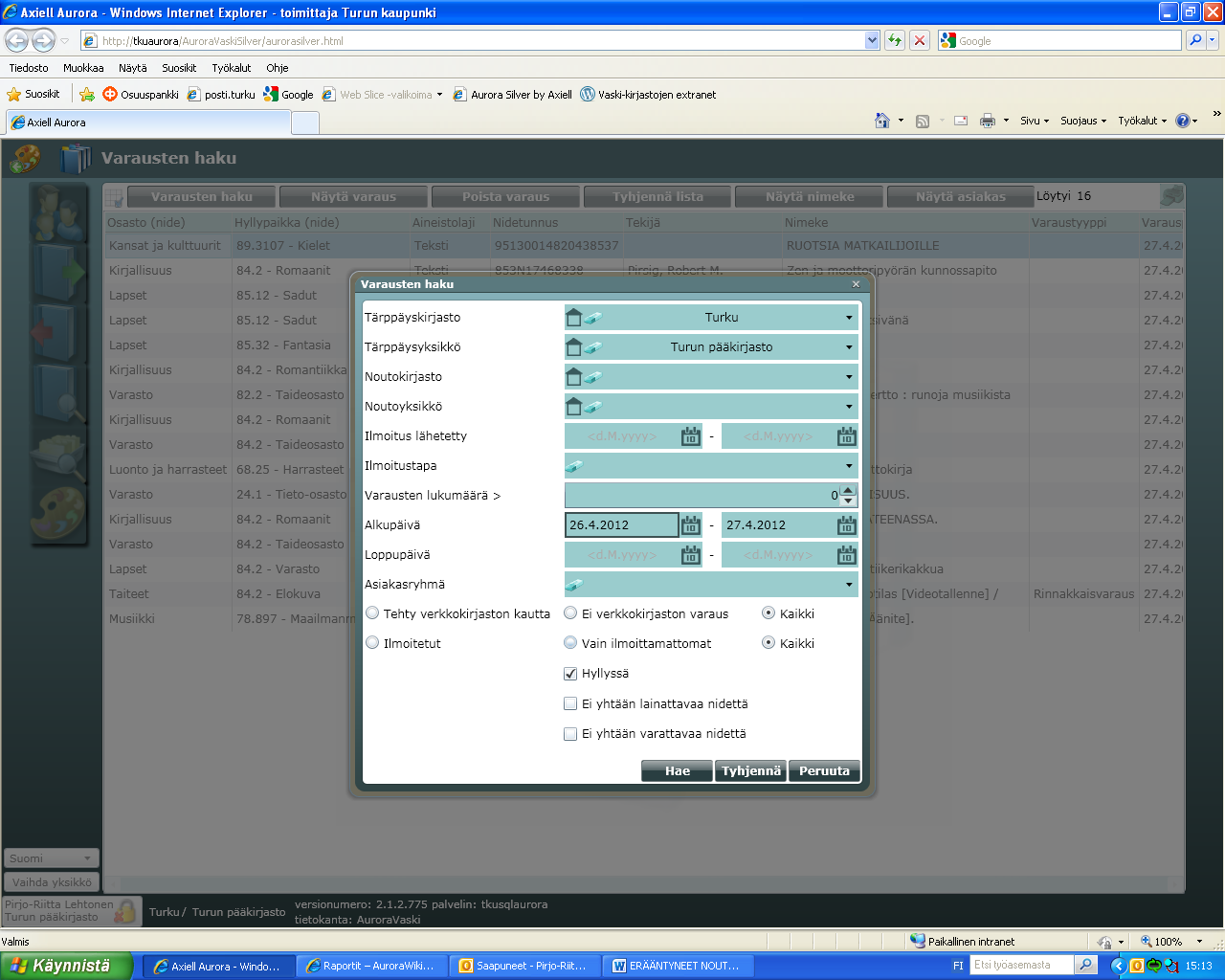 Valitse TärppäyskirjastoValitse TärppäysyksikköMerkitse päiväys; Alkupäivä-kenttiin se päivä / ne päivät, joiden hyllyvaraukset haluat tulostaaRastita HyllyssäKlikkaa HaeSaat esille seuraavan listauksen: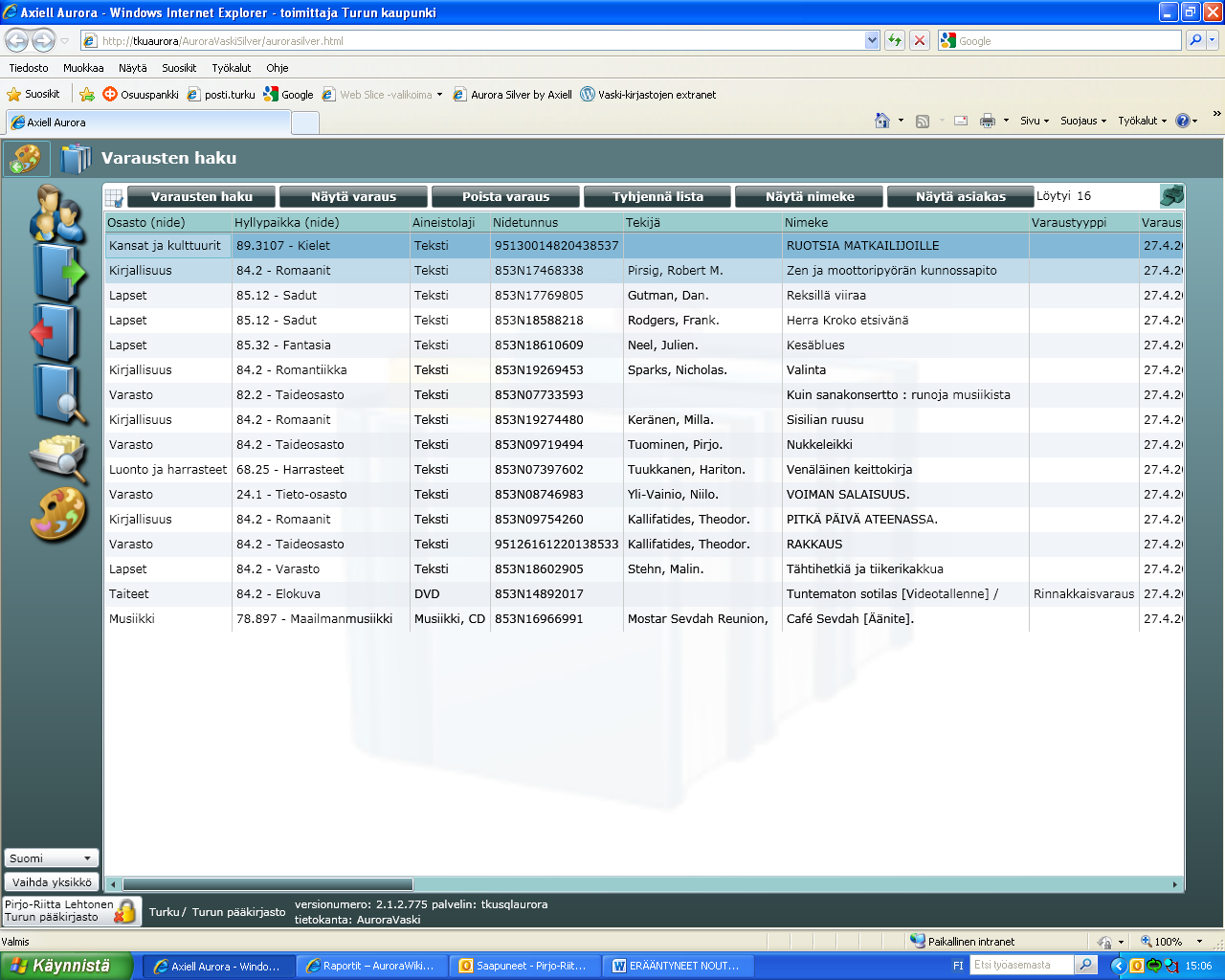 Voit tulostaa listan tulostimen kuvasta (oikea yläkulma).Huomioi, että tulosteeseen tulee vain se osa listasta, joka näkyy näytöllä. Järjestäkää siis sarakkeet järkevästi. (Tallennus vasemmalta ylhäältä, ruudukon takaa).